Title of the manuscriptForename, Surname*Abstract: Enter an abstract of up to 300 words for all articles. Use Times New Roman, 10 pt. An abstract is a concise summary of the whole paper, not just the conclusions, and is understandable without reference to the rest of the paper. It should contain no citation to other published work.Keywords: up to five keywords. Use Times New Roman, 10 pt.1. Chapter Title – General CharacteristicsThe language of the journal is English. 12-point type in Times New Roman font. Use a separate line between paragraphs. Use regular font style, for highlighting text use italic. Apart from exceptional cases, the Journal accepts manuscripts for review that are above 20.000 characters (with spaces) and below 40.000 characters (with spaces) including tables and endnotes. Tables and figures must be incorporated into the main text.Tables and graphs used in text should be entitled and numbered. The source of their origin must be indicated below each table and/or graph. Table 1. Exemplary table in an Article  Source: author’s own research and editing.Graph 1. Exemplary graph in an Article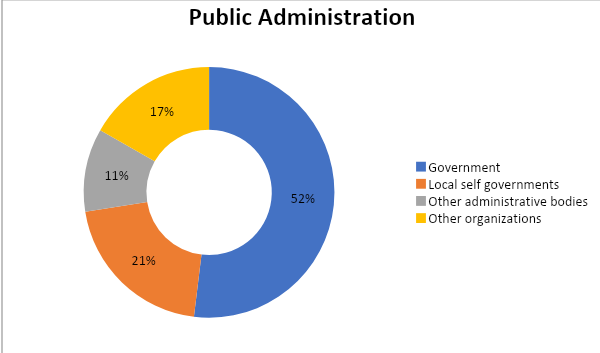 	Source: author’s own research and editing.1.1. Subchapter TitleThe text can use more levels of chapters/subchapters.ConclusionsMake an obligatory conclusion. Mention how aims were met and if the hypothesis was confirmed or disproved.NotesList of citations and references to appear after at the end of the each page as footnotes, containing all the works and sources referred to and/or cited. The referenced works or articles must include their Digital Object Identifier (DOI). A separate list of references is used at the end of the Article . Use Times New Roman, 10 pt.Names of the authors, titles of their works, names of journals, publishing places and companies, names of courts, titles of legal acts, names of official journals, titles of official documents and websites in alphabets other than Latin must be transliterated into Latin (http://translit.cc/).References for a non-translated source in a language other than English should present the original title of the work and the English translation of the title in [square brackets]. For example: Piaget, J. (1950) La construction du réel chez l'enfant [The child’s construction of reality]. Neuchâtel: Delachaux, & Niestlé. 45-52.References:Journal articleJastrzębska, M. (2016) Uwarunkowania pomiaru efektywności wydatków jednostek samorządu terytorialnego [The Determinants of Efficiency Measurement Concerning the Spending Made by Local Government Units], Finanse, Rynki Finansowe i Ubezpieczenia [Finances, Financial Markets and Insurances], 6(84). 43-53. https://doi.org/10.18276/frfu.2016.84/1-04 Scientific article published online Klčovanská, E. (n.d.) Axiologická podstata noetického procesu [Axiological basis of the noetic process], http://pdf.truni.sk/zborniky%20/evsuv-2004/sekcia2/Klcovanska.pdf (July 19, 2021.). BookMrkývka, P. (2012) Determinace a diverzifikace finančního práva [Determination and Diversification of Financial Law] (Brno: Masarykova univerzita), 26.Edited BookSchmid, H. J. (eds.) (2017) Entrenchment and the psychology of language learning: How we reorganize and adapt linguistic knowledge (American Psychological Association, De Gruyter Mouton), https://doi.org/10.1037/15969-000 Book chaptersKafel, T. & Ziębicki B. (2009) Wymiary i kryteria oceny efektywności organizacji pozarządowych [Dimensions and Criteria of NGO Efficiency Assessment], In: Nalepka, A. (eds.) Organizacje komercyjne i niekomercyjne wobec wzmożonej konkurencji oraz wzrastających wymagań konsumentów [Commercial and Non-Commercial Organisations Faced by Increased Competition and Growing Consumer Requirements] (Nowy Sącz: Wyższa Szkoła Biznesu – National-Louis University), 86-87.Paper presentationMaddox, S., Hurling, J., Stewart, E. & Edwards, A. (2016, March 30–April 2). If mama ain’t happy, nobody’s happy: The effect of parental depression on mood dysregulation in children [Paper presentation]. Southeastern Psychological Association 62nd Annual Meeting, New Orleans, LA, United States.DissertationHollander, M. M. (2017). Resistance to authority: Methodological innovations and new lessons from the Milgram experiment (Publication No. 10289373) [Doctoral dissertation, University of Wisconsin–Madison]. ProQuest Dissertations and Theses Global.Gyurita, E.R. (2020). A helyi önkormányzatok törvényességi felügyelete [The supervision of the legality of local governments] [Doctoral dissertation, Széchenyi István University] https://doktiskjog.sze.hu/downloadmanager/download/nohtml/1/id/35884/m/3620 (July 19, 2021.)Legal Acts2013. évi CXXXIX. törvény a Magyar Nemzeti Bankról [Act CXXXIX of 2013 on the National Bank of Hungary], Magyar Közlöny [Hungarian Official Gazette], https://net.jogtar.hu/jogszabaly?docid=A1300139.tv&dbnum=62&getdoc=1 (July 19, 2021.)Zákon ČNR č. 6/1993 Sb. o České národní bance [Act 6/1993on the National Bank of the Czech Republic], Sbírka zákonů [Czech Official Gazette], https://www.zakonyprolidi.cz/cs/1993-6/zneni-20230101  (July 19, 2021.)Court Rulings Wojewódzki Sąd Administracyjny w Poznaniu [Provincional Administrative Court of Poznań] ruling 8th July 2008, IV SA/Po 224/06 (not published). Kúria [Curia of Hungary] uniformity decision no. 1/2019 KMPJE (2019), https://www.kuria-birosag.hu/hu/joghat/12019-szamu-kmpje-hatarozat  (July 19, 2021.)Official Documents State Aid SA.52194 (2018/FC) – Slovak Retail Turnover Tax – Invitation to submit comments pursuant to Article 108 (2) of the Treaty on the Functioning of the European Union (2019), https://eur-lex.europa.eu/legal-content/EN/TXT/PDF/?uri=CELEX:52019XC0607(06)&rid=1 (July 19, 2021.)Ontario Ministry of Health (1994) Selected findings from the mental health supplement of the Ontario Health Survey, Queen's Printer for Ontario, 7.Úrad vlády Slovenskej republiky [Government Office of the Slovak Republic]. (2001).  Metodický pokyn na prípravu a predkladanie materiálov na rokovanie Vlády SR [Methodological instructions for preparation and submission of materials for the meeting of the Government of the Slovak Republic], https://www.vlada.gov.sk/data/files/7306_metodicky_pokyn_uplne-znenie_2018.pdf (July 19, 2021.)Internet Documents: other than official documents or scientific articles Dooley, B. (2021). Inflation? Not in Japan. And That Could Hold a Warning for the U.S., The New York Times, https://www.nytimes.com/2021/07/15/business/economy/inflation-us-japan.html (July 19, 2021.).Category 1Category 2Category 3text 1123451text 2 456879text 3 458222text 4877989text 5668713